Шашечные поединки84-летний амчанин Иван Степанович Фандеев принял участие в I региональном Чемпионате по шашкам среди пенсионеров. 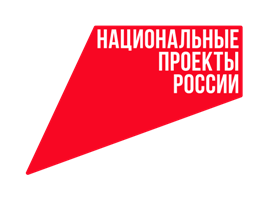 22 сентября шашисты золотого возраста практически из всех районов области собрались в здании Шахматно-шашечной спортивной школы.- Мероприятие проводилось с целью - пропаганды и популяризации шашек среди пожилых людей как важного фактора активного долголетия, привлечения людей старшего возраста к систематическим занятиям шашками, - рассказывает начальник отдела культуры и социальной политики администрации города Мценска Дмитрий Ларин. – Чемпионат проводился благодаря реализации национального проекта «Демография».В соревнованиях приняли участие 27 команд из муниципальных образований и городских округов области, 55 любителей шашек, из них – 28 женщин и 27 мужчин. Турнир проходил по швейцарской системе: каждый участник в каждом туре должен был провести по две партии с соперником - белыми и черными.Победители и призеры получили дипломы, медали и призы от Регионального Отделения Союза пенсионеров России и Орловского регионального отделения   общероссийской общественной организации «Федерация шашек России». Амчанина отметили как одного из самых старейших участников шашечной игры. 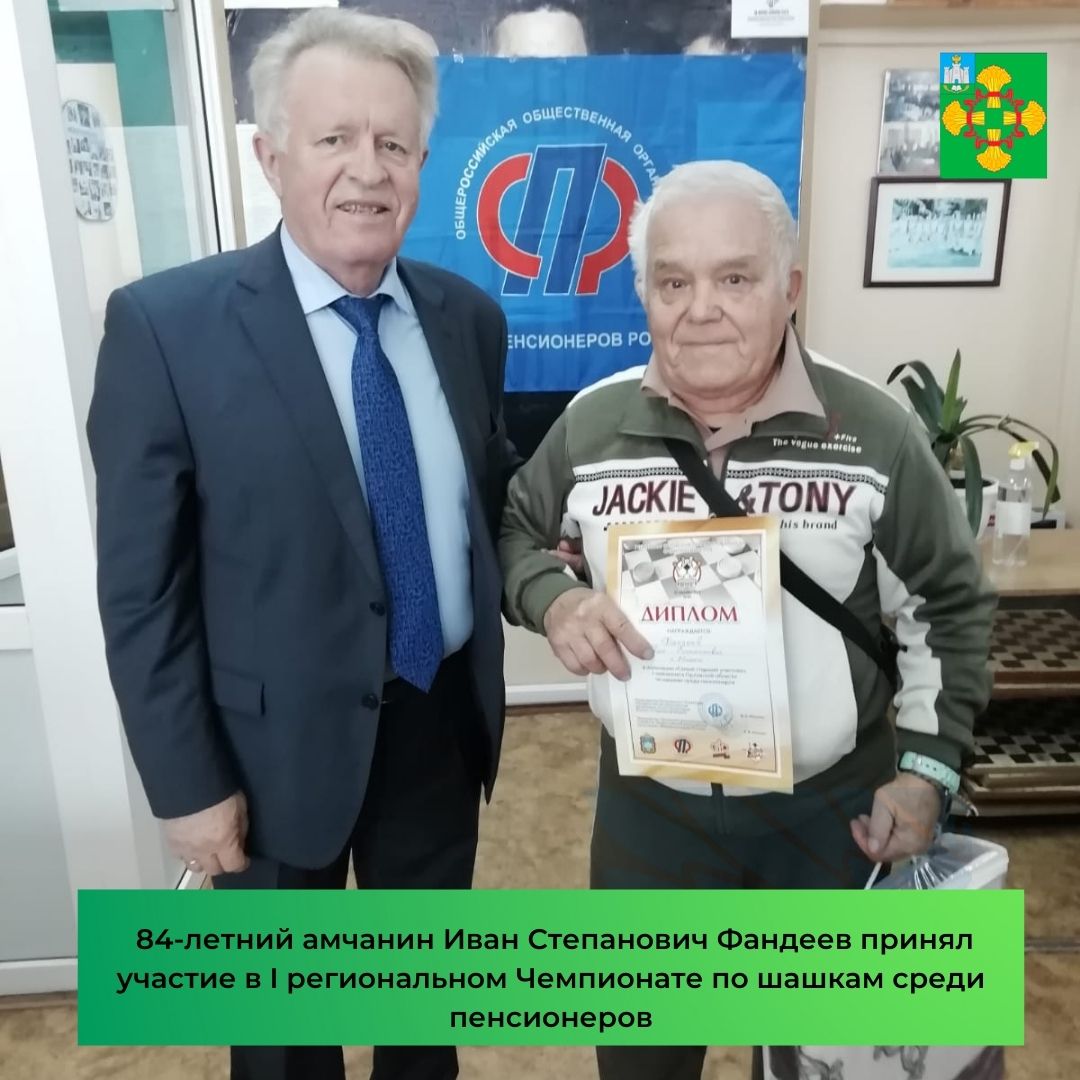 